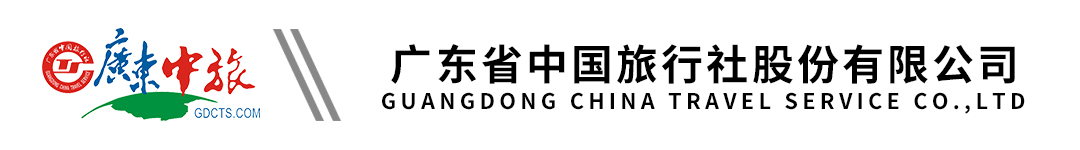 【海岛荟萃】斯里兰卡、马尔代夫度假8天6晚|广州直飞|世界文化遗产加勒古堡|船游红树林|神秘海上捕猎者--高跷渔夫|醉美印度洋小火车|马尔代夫浮潜，追海豚，寻海龟沙洲之旅行程单行程安排费用说明其他说明产品编号SA16759311938v4出发地广州市目的地斯里兰卡-马尔代夫行程天数8去程交通飞机返程交通飞机参考航班无无无无无产品亮点【航空】全程使用斯里兰卡航空，宽体客机，广州直飞斯里兰卡；【航空】全程使用斯里兰卡航空，宽体客机，广州直飞斯里兰卡；【航空】全程使用斯里兰卡航空，宽体客机，广州直飞斯里兰卡；【航空】全程使用斯里兰卡航空，宽体客机，广州直飞斯里兰卡；【航空】全程使用斯里兰卡航空，宽体客机，广州直飞斯里兰卡；天数行程详情用餐住宿D1广州白云国际机场集中早餐：X     午餐：X     晚餐：X   无D2广州 ✈ 科伦坡   参考航班：UL881（0200/0455）或UL885（0300/0610）-南部海岸早餐：√     午餐：当地餐厅     晚餐：酒店自助餐   南部海岸当地超豪华酒店Jiejie/Citrus Waskaduwa或同级酒店D3南部海岸早餐：酒店早餐     午餐：当地午餐     晚餐：酒店自助餐   南部海岸当地超豪华酒店Jiejie/Citrus Waskaduwa或同级酒店D4南部海岸-科伦坡-马尔代夫    参考航班：UL115（1335/1430）早餐：酒店早餐或打包早餐     午餐：X     晚餐：X   马尔代夫马富士居民岛阿瑞娜度假村酒店/SUNRISE BEACH&SPA/Kaani Grand/Akasha Beach或同级或自费升级其它度假岛屿D5马尔代夫自由活动早餐：酒店早餐     午餐：简易午餐     晚餐：X   马尔代夫马富士居民岛阿瑞娜度假村酒店/SUNRISE BEACH&SPA/Kaani Grand/Akasha Beach或同级或自费升级其它度假岛屿D6马尔代夫自由活动早餐：酒店早餐     午餐：X     晚餐：X   马尔代夫马富士居民岛阿瑞娜度假村酒店/SUNRISE BEACH&SPA/Kaani Grand/Akasha Beach或同级或自费升级其它度假岛屿D7马尔代夫自由活动早餐：酒店早餐     午餐：X     晚餐：X   马尔代夫马富士居民岛阿瑞娜度假村酒店/SUNRISE BEACH&SPA/Kaani Grand/Akasha Beach或同级或自费升级其它度假岛屿D8马尔代夫-科伦坡    参考航班：UL102（0925/1120）， 科伦坡-广州  参考航班：UL884（1735/0205+1）或UL880（1400/2230）早餐：X     午餐：X     晚餐：X   无费用包含1、广州-科伦坡-马累往返机票及税；斯里兰卡电子签证；1、广州-科伦坡-马累往返机票及税；斯里兰卡电子签证；1、广州-科伦坡-马累往返机票及税；斯里兰卡电子签证；费用不包含1、单人房差（RMB2800元/人）。1、单人房差（RMB2800元/人）。1、单人房差（RMB2800元/人）。预订须知1、本行程仅作界定旅游线路、接待标准及游览项目之用，由我司委托旅游目的地具有相应资质的地接社承担本旅行团在当地的接待业务，地接社的相关信息、导游姓名及电话，以及具体航班时间、最终游览行程及入住酒店等信息一并在出团通知书行程表中告知，客人对此表示同意。温馨提示1、 斯里兰卡火车设施比较落后，请一定要注意安全。火车票不能提前预售，只能现购， 因此不能保证座位和空调。如有遇火车票售罄、更改或取消， 我们将换乘旅游巴士，  如有贵宾放弃体验火车项目，  可跟随旅游大巴前 往目的地，  费用无增减！退改规则1、本团成团的最低人数为：16人；如果不成团，提前7天通知，可协商转团或者无损退团，不作任何赔偿；签证信息有效期 6 个月以上护照 (按回程日期计算，  并且保证护照最少 有 3 页空白签证页)报名材料清晰拍照 护照首页保险信息建议游客自行购买个人旅游意外保险。具体保险险种请在报名时咨询销售人员并购买，出游时请携带保险资料。